Publicado en Barcelona el 06/09/2021 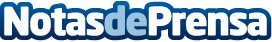 Yolanda Serrano publica su primera novela, 'Con una sola mirada'La escritora Yolanda Serrano publica su primera novela que está disponible en la plataforma Amazon en formato físico y digital. 'Con una sola mirada' es una novela romántica donde se podrán encontrar amores, desamores, caricias reprimidas, celos, envidias y muchas situaciones divertidasDatos de contacto:Aleix Aguilera Escudé639761322Nota de prensa publicada en: https://www.notasdeprensa.es/yolanda-serrano-publica-su-primera-novela-con Categorias: Literatura Sociedad Entretenimiento http://www.notasdeprensa.es